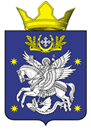 АДМИНИСТРАЦИЯ ДОБРИНСКОГО СЕЛЬСКОГО ПОСЕЛЕНИЯУРЮПИНСКОГО МУНИЦИПАЛЬНОГО РАЙОНАВОЛГОГРАДСКОЙ ОБЛАСТИПОСТАНОВЛЕНИЕ     от  24.11.2023г.               	                                                                                   № 42Об утверждении изменений
        в проектную документациюВ соответствии со статьей 48 Градостроительного кодекса Российской Федерации, положительным заключением экспертизы Государственного автономного учреждения Волгоградской области «Управление государственной экспертизы проектов» объекта «Реконструкция системы водоснабжения ст. Добринка Урюпинский район Волгоградской области. 1 этап»ПОСТАНОВЛЯЮ:1.Утвердить следующие изменения:1) Откорректировать линейные размеры насосной станции.2) Изменить светильник на опорах GALAD Победа LED-60-ШБ1/К50-60ВТ на GENERIKA ДКУ 4001-60.3) Откорректировать линейные размеры и объем металла проходной.4) Изменить размерность и конструкцию дорожного покрытия, щебеночное покрытие 20 мм изменить на 31 мм. 5) По причине отсутствия на рынке или отказ в поставке из-за малого объема поставки заменить конструктивную огнезащиту из минераловатных плит «Conlit» толщиной 20 предусмотренную проектом для огнезащиты металлических стоек проходной на акриловый не горючий морозостойкий лак «Огнеза-лак» по           ТУ2313-005-92450604-2013.  проектной документации по объекту «Реконструкция системы водоснабжения ст. Добринка Урюпинский район Волгоградской области. 1 этап» без изменения сметной стоимости строительства.2.  Опубликовать настоящее постановление  в подразделе «Добринское сельское поселение» раздела «Административное деление» официального сайта  администрации Урюпинского  муниципального  района Волгоградской области (www.umr34.ru).Глава Добринскогосельского поселения                                                                      А.Ю. Бондаренко 